  MADONAS NOVADA PAŠVALDĪBA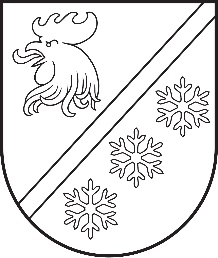 Reģ. Nr. 90000054572Saieta laukums 1, Madona, Madonas novads, LV-4801 t. 64860090, e-pasts: pasts@madona.lv ___________________________________________________________________________MADONAS NOVADA PAŠVALDĪBAS DOMESLĒMUMSMadonā2023. gada 28. decembrī						        	     		      Nr. 807								                (protokols Nr. 23, 21. p.)Par pašvaldības kustamās mantas – trīs traktoru pārdošanu par brīvu cenu       	Saskaņā ar 2023. gada 26. oktobra Madonas novada pašvaldības domes lēmumu Nr. 675 (protokols Nr. 19, 34. p.), atkārtoti izsolē tika nodota Madonas novada pašvaldības kustamā manta – trīs traktori un automašīna.Uzaicinājumā minētajā termiņā pieteikumi dalībai izsolē par traktoriem netika iesniegti (reģistrēti), izsoles nenotika un Pašvaldības īpašuma iznomāšanas un atsavināšanas izsoļu komisija 2023. gada 1. decembra sēdē pieņēma lēmumus, kuros atzina traktoru izsoles par nenotikušām.       	Publiskas personas mantas atsavināšanas likuma 7. pantā teikts, ka ja lēmumā par publiskas personas mantas atsavināšanu noteiktais atsavināšanas veids nav bijis sekmīgs, institūcija (amatpersona), kura devusi atļauju atsavināšanai, var noteikt citu atsavināšanas veidu, savukārt likuma 32. panta ceturtajā daļā noteikts, ka ja kustamās mantas pirmā izsole ir nesekmīga, var ierosināt citu atsavināšanas veidu. Ņemot vērā divas nesekmīgas kustamās mantas izsoles, lietderīgi būtu pārdod kustamo mantu par brīvu cenu - mantas pārdošana par atsavinātāja noteiktu cenu, kas nav zemāka par nosacīto cenu. Publiskas personas mantas atsavināšanas likuma 8. panta sestajā daļā noteikts, ka kustamās mantas nosacīto cenu apstiprina institūcija, kura saskaņā ar šā likuma 6. panta nosacījumiem ir tiesīga atļaut attiecīgās mantas atsavināšanu. Saskaņā ar Publiskas personas mantas atsavināšanas likuma 6. panta otrās daļas nosacījumu atļauju atsavināt atvasinātas publiskas personas kustamo mantu dod attiecīgās atvasinātās publiskās personas lēmējinstitūcija vai tās noteikta institūcija. Pamatojoties uz Publiskas personas mantas atsavināšanas likuma 6. panta otro daļu, 9. panta otro daļu, ņemot vērā 13.12.2023. Uzņēmējdarbības, teritoriālo un vides jautājumu komitejas un 19.12.2023. Finanšu un attīstības komitejas atzinumus, atklāti balsojot: PAR – 18 (Agris Lungevičs, Aigars Šķēls, Aivis Masaļskis, Andris Dombrovskis, Andris Sakne, Artūrs Čačka, Artūrs Grandāns, Arvīds Greidiņš, Gatis Teilis, Gunārs Ikaunieks, Guntis Klikučs, Iveta Peilāne, Kaspars Udrass, Māris Olte, Rūdolfs Preiss, Sandra Maksimova, Valda Kļaviņa, Zigfrīds Gora), PRET – NAV, ATTURAS – NAV, Madonas novada pašvaldības dome NOLEMJ:Atsavināt – pārdot par brīvu cenu šādu pašvaldības kustamo mantu:  traktors T-40 reģ. Nr. T8086LB, traktors MTZ-82 reģ. Nr. T8085LB, traktors T-16 reģ. Nr. T772LA.Noteikt pašvaldības kustamās mantas nosacīto cenu:traktors T-40 reģ. Nr. T8086LB – 1651,65 euro, tai skaitā PVN 286,65 euro;traktors MTZ-82 reģ. Nr. T8085LB – 3630,00 euro, tai skaitā PVN 630 euro;traktors T-16 reģ. Nr. T772LA – 1712,15 euro, tai skaitā PVN 297,15 euro.Apstiprināt pašvaldības kustamās mantas atsavināšanas noteikumus (atsavināšanas noteikumi pielikumā).Uzdot Madonas novada Lubānas apvienības pārvaldei organizēt kustamās mantas atsavināšanu.Kontroli par lēmuma izpildi uzdot pašvaldības izpilddirektoram U. Fjodorovam.             Domes priekšsēdētājs					             A. Lungevičs	Bodžs 26165144ŠIS DOKUMENTS IR ELEKTRONISKI PARAKSTĪTS AR DROŠU ELEKTRONISKO PARAKSTU UN SATUR LAIKA ZĪMOGU